Zadanie 8.Przez płuczkę zawierającą 1,055 g rozpuszczonego jodu przepuszczono powietrze zanieczyszczone kwasem siarkowodorowym. Odbarwienie roztworu nastapiło po przepuszczeniu 6000 dm3 analizowanego powietrza ( warunki normalne ).
Zapisz reakcję i oblicz zawartość siarkowodoru w badanym gazie. Wynik podaj w ppm.
1 ppm = 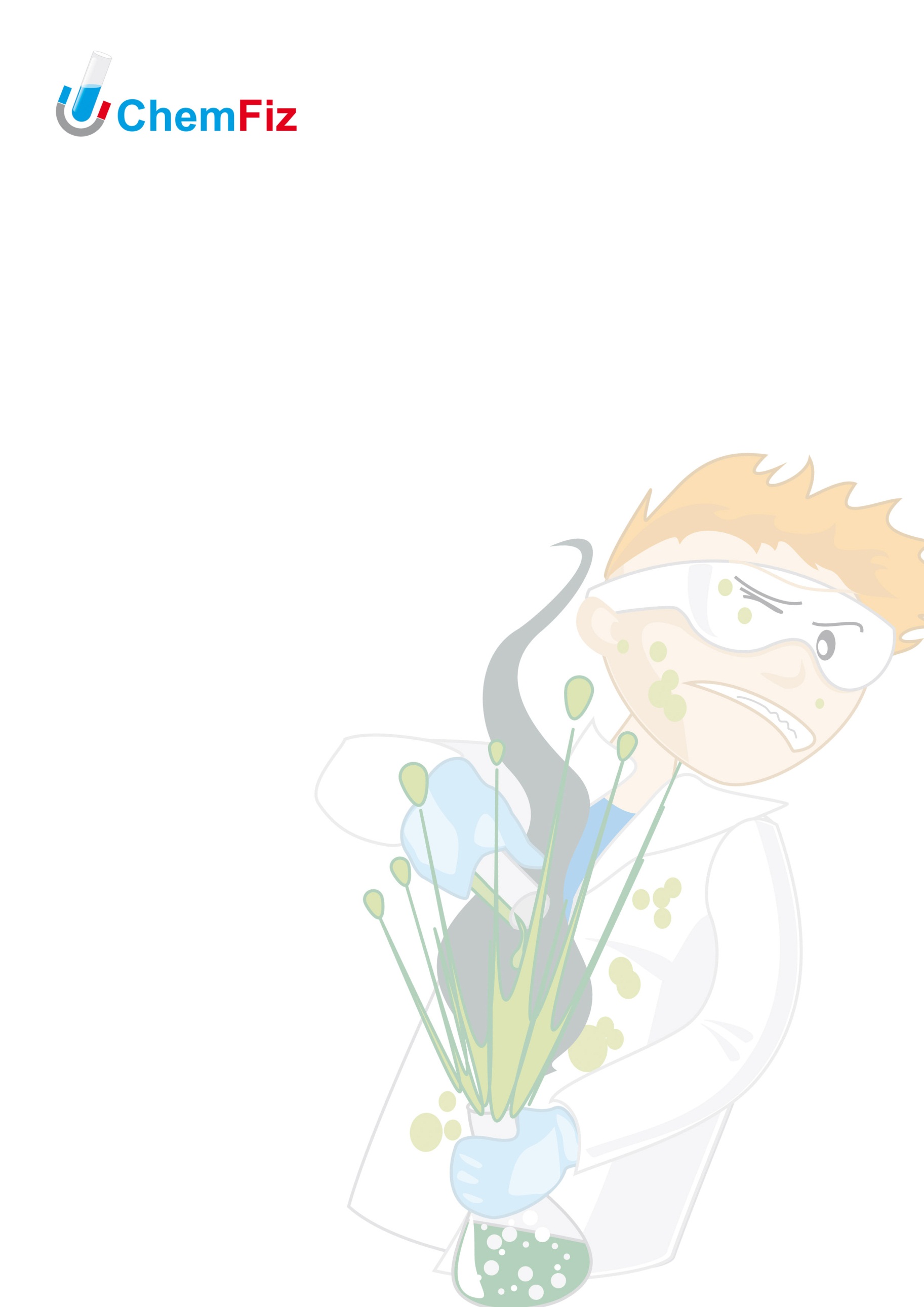 